Духовное окормление-2019год19  марта в нашей домовой церкви во имя Иоанна Кронштадтского  иерей  Храма Рождества Пресвятой Богородицы провел соборование. Отец Андрей молился об исцелении болящих. Верующие нашего интерната, посетившие службу, получили душевный покой и благодать. Наши получатели всегда с нетерпением ждут о. Андрея на службу и благодарны за духовное окормление.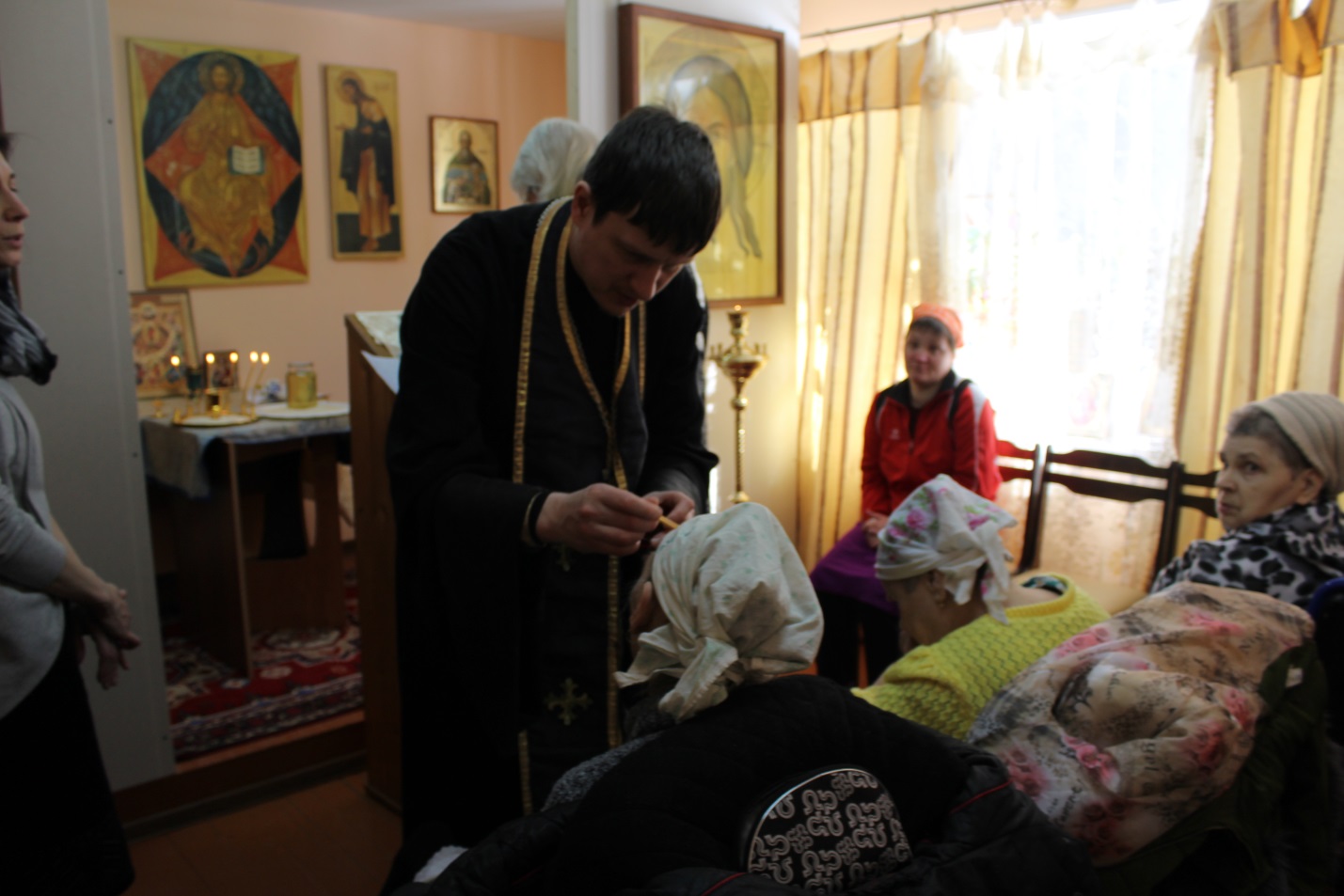 